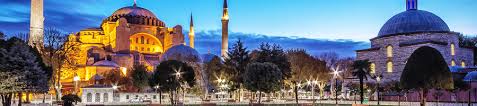 SUEÑOS TURCOS VIA USA11 días/10 noches+1 abordo (VISA DE USA)10 días SEMANA SANTA 2022 desde US$ 2,499   SALIDA 07 ABR-ACTUALIZADODía 1º 07 ABR  (Miercoles) SANTO DOMINGO/ ESTAMBULVuelo a Turquía . Noche abordoDía 3º 08 (Viernes) ESTAMBULLlegada a Estambul y traslado al hotel. Alojamiento.Día 4º  09 ABR  (Sábado) ESTAMBUL-ANKARADesayuno. Salida al centro de Estambul para visitar el barrio de Taksim, un área conocida anteriormente como “Pera” que abrigan todavía la rica herencia arquitectónica del siglo XIX, recorriendo la famosa calle peatonal Istiklal y la Iglesia de Santo Antonio. En seguida, pasaremos por el hermoso Palacio Dolmabahçe y cruzaremos a la parte más antigua de la ciudad a través del puente de Galata y luego veremos la famosa estación del Expreso de Oriente. Continuación hacia el corazón de la Antigua Constantinopla, en la plaza de Sultanahmet para apreciar la Santa Sofía y la Mezquita Azul. Oportunidad de realizar una excursión opcional “Paseo por el Bósforo”, un recorrido de barco por el estrecho que separa la ciudad en dos continentes con almuerzo en restaurante de comidas típicas. Salida hacia Ankara, actual capital de de Turquía. Llegada, cena y alojamiento.Día 5º 10 ABR (Domingo) ANKARA-CAPADOCIADesayuno. Visitaremos el Mausoleo de Atatürk, fundador de la república turca, y conoceremos más sobre la historia del país. Tras el almuerzo, partida con destino a Capadocia. En el camino visitaremos el lago de sal, una oportunidad de tomar fotos surreales, y en seguida visitaremos un Caravansarai, hospedaje de la época de la Ruta de la Seda. Llegada a Capadocia, cena y alojamiento.Día 6º 11 ABR (Lunes) CAPADOCIADesayuno. Salida para visitar esta maravillosa región con su paisaje fascinante y original, formada por lava volcánica. Visita a los innumerables monasterios y capillas de Göreme, excavado en las rocas y decorados con frescos de los siglos X y XI. Visita a los impresionantes valles de la región y disfrute de las vistas de las “Chimeneas de hadas”, destacando el Valle Rojo y el Valle de Avcilar. Tiempo para visitar un centro de artesanía. Almuerzo. Seguiremos para la aldea troglodita de Uçhisar. Regreso al hotel. Cena y alojamiento.Día7 º 12  ABR  (Martes) CAPADOCIA-KONYA-PAMUKKALEDesayuno. Salida hacia Pamukkale vía Konya, en donde visitaremos el antiguo Monasterio de los Derviches rodopºantes fundado por Mevlana, el célebre místico y poeta. Almuerzo. Salida hacia Pamukkale para visitar la antigua Hierápolis y el Castillo de Algodón, verdadera maravilla natural, una cascada gigante, estalactitas y piscinas naturales. Cena en el hotel. Alojamiento.Día 8º 13  ABR (Miércoles ) PAMUKKALEDesayuno. Dia libre. Posibilidad de realizar una visita opcional a la ciudad de Laodicea y bañarse en el Lago Salda. Cena en el hotel. Alojamiento.Día 9º  14 ABR (Jueves) PAMUKKALE-ESMIRNA / KUSADASIDesayuno. Partida hacia Bursa y visita panorámica de esta importante ciudad que fue la primera capital del Imperio Otomano. Almuerzo. Visita de la mezquita verde y el mausoleo verde, símbolos de la ciudad y que llevan este nombre por su rica decoración de azulejos de Iznik También tendrán la oportunidad de dar un paseo por el Mercado de la Seda, donde podrá apreciar antigüedades, sedas, perfumes y pashminas. Continuando hacia Estambul, llegada y traslado al hotel. AlojamientoDía 15º ABR Viernes) KUSADASIDesayuno. Día libre. Posibilidad de realizar la excursión opcional a la Isla Griega de Chios, para conocer: la producción de mástique, la villa de Mesta y sus calles laberínticas de la época bizantina, Pyrgi y sus casas decoradas en negro y blanco, la playa volcánica Mavra Volia en Empoios. Cena y alojamiento.Día 16º ABR (sábado) IZMIR O KUSADASI-BURSA-ESTAMBULDesayuno. Partida hacia Bursa y visita panorámica de esta importante ciudad que fue la primera capital del Imperio Otomano. Almuerzo. Visita de la mezquita verde y el mausoleo verde, símbolos de la ciudad y que llevan este nombre por su rica decoración de azulejos de Iznik También tendrán la oportunidad de dar un paseo por el Mercado de la Seda, donde podrá apreciar antigüedades, sedas, perfumes y pashminas. Continuando hacia Estambul, llegada y traslado al hotel. AlojamientoDía 17º ABR (Domingo) ESTAMBULDesayuno. Día libre. Posibilidad de tomar la excursión opcional guiada con almuerzo en un restaurante de comida típica “Joyas de Constantinopla + Cisterna Basilica”: Adéntrese en el casco histórico de la ciudad, donde podrá observar la variedad de vestigios de los diferentes imperios que dieron forma al actual Estambul: el imponente Palacio de Topkapi, residencia de los sultanes y principal centro administrativo del Imperio Otomano; Santa Sofía con su majestuosa arquitectura bizantina y mezcla de elementos religiosos cristianos e islámicos; el Hipódromo Romano, centro de la vida social de Constantinopla durante miles de años; la Mezquita Azul con sus más de 20,000 azulejos de cerámica hechos a mano y traídos desde Iznik; el Gran Bazar, uno de los mercados cubiertos más grandes y antiguos del mundo y en el que el regateo es una tradición; la Cisterna Basílica que cuenta con más de 300 columnas de mármol que se elevan sobre el agua. Alojamiento.Día 18º (Lunes) ESTAMBUL/SANTO DOMINGODesayuno. Traslado al Aeropuerto (IST). Fin de nuestros servicios.Hoteles previstos (o similares):SUEÑOS TURCOS  11 diasPrecios por persona en dólaresPrecios por persona en dólaresPrecios por persona en dólaresSUEÑOS TURCOS  11 diasDOBLESUPL SINGLECONDICIONESDESDE SANTO DOMINGO VIA NYCDESDE NEW YORKDESDE BOSTONDESDE MIAMIUSD 2,499USD 1847USD 1862USD 1955USD 285Reserva con deposito 1,500El precio incluye-Aéreo con Turkish Airlines- Alojamiento con desayunos-4 almuerzos 6  cenas-Traslados de llegada y salida-Visitas según programa-Guía profesional de habla hispana-Entradas y visitas según el itinerarioEl precio no incluye- Bebidas en las comidas y cenas incluidas en el programa.- Propinas del guía y chofer, 40 Usd (Pago directo)- Gastos personales.- Excursiones opcionales- Visados.- Todo lo que no está indicado en el apartado de “el precio incluye” y en el itinerario. VISA DE TURQUIA: USD 41   PASEO EN GLOBO: USD 281CiudadHOTELESEstambul5*PULLMAN HOTELAnkara4*RADISSON BLUECapadocia5*SIGNATURE HOTEL & SPA Pamukkale4* Lycus River  o similar Kusadasi5*SIGNATURE BLUE RESORT